Western Australia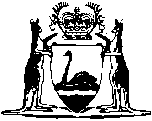 Exotic Diseases of Animals Act 1993Exotic Diseases of Animals Regulations 2011Western AustraliaExotic Diseases of Animals Regulations 2011Contents1.	Citation	12.	Commencement	13.	Person reporting suspicion of exotic disease	14.	Livestock and farm produce not to leave suspected premises	15.	Vaccination of domestic animal	26.	Regulations repealed	2Notes	Compilation table	3Western AustraliaExotic Diseases of Animals Act 1993Exotic Diseases of Animals Regulations 20111.	Citation		These regulations are the Exotic Diseases of Animals Regulations 2011.2.	Commencement		These regulations come into operation as follows —	(a)	regulations 1 and 2 — on the day on which these regulations are published in the Gazette;	(b)	the rest of the regulations — on the day after that day.3.	Person reporting suspicion of exotic disease		If it is necessary for a person to leave premises where an animal is suspected to be suffering from an exotic disease in order to make a report in accordance with the requirements of section 8 of the Act, the person must disinfect himself or herself by the best available means before leaving the premises.	Penalty: a fine of $2 000.4.	Livestock and farm produce not to leave suspected premises		If an occupier of premises suspects or is aware that another person suspects that an exotic disease exists on the premises, the occupier must not, whether or not a local quarantine order has been given to the occupier, allow livestock and farm produce present on premises to be removed from the premises until a written release authorising the removal of the livestock or farm produce from the premises has been granted by an inspector.	Penalty: a fine of $2 000.5.	Vaccination of domestic animal	(1)	The Chief Veterinary Officer may by written notice require the owner or person in charge of a domestic animal to vaccinate the animal with a vaccine specified by the Officer if the Officer considers that the vaccination is necessary to prevent the spread of an exotic disease.	(2)	A person who refuses or fails to comply with a requirement under subregulation (1) commits an offence.	Penalty: a fine of $2 000.6.	Regulations repealed		These regulations are repealed:	(a)	the Exotic Diseases (Emergency Powers) Regulations;	(b)	the Exotic Diseases (General) Regulations 1970.Notes1	This is a compilation of the Exotic Diseases of Animals Regulations 2011.  The following table contains information about those regulations.Compilation tableCitationGazettalCommencementExotic Diseases of Animals Regulations 201114 Oct 2011 p. 4341-2r. 1 and 2: 14 Oct 2011 (see r. 2(a));
Regulations other than r. 1 and 2: 15 Oct 2011 (see r. 2(b))